                  KASA ROLNICZEGO UBEZPIECZENIA SPOŁECZNEGO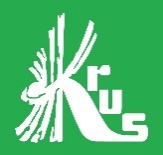                     PLACÓWKA TERENOWA W WIERUSZOWIEWieruszów, dnia 23.02.2024 r.             Dyrektorzy             Szkół Podstawowych     W związku z rozpoczynającym się  XIV  Ogólnopolskim Konkursem Plastycznym "Bezpiecznie na wsi mamy, bo o zdrowie dbamy" zapraszamy uczniów szkół podstawowych, w dwóch kategoriach wiekowych:I grupa wiekowa – klasy 0 – III,II grupa wiekowa – klasy IV – VIII.Konkurs ma na celu promowanie pozytywnych zachowań związanych z pracą i zabawą na terenach wiejskich, poszerzenie wiedzy z zakresu bhp w rolnictwie, a także rozbudzanie i rozwijanie wrażliwości estetycznej oraz indywidualnych zdolności twórczych.Łódzkiego Ośrodka Doradztwa Rolniczego, Izby Rolniczej i Kuratorium Oświaty w Łodzi).W imieniu organizatorów, zwracam się do Państwa z prośbą o przekazanie nauczycielom i uczniom szkoły informacji na temat organizowanego konkursu plastycznego wraz z regulaminami i wzorem karty zgłoszenia.Szczegółowych informacji na temat konkursu udziela Pani Karolina Mieszała z Placówki Terenowej KRUS w Wieruszowie, tel. 0627833410, e-mail: karolina.mieszala@krus.gov.pl.Przekazując powyższe, mam nadzieję, że uczniowie z Państwa Szkoły wezmą liczny udział w tym konkursie. Dla laureatów przewidziano atrakcyjne nagrody rzeczowe, ufundowane przez organizatorów. Z poważaniemAneta Siedlecka                    ul. Bursztynowa 4                          98-400 WieruszówT: +48 62 783 34 10F: +48 62 783 34 28wieruszow@krus.gov.plwww.gov.pl/ krus